Департамент финансов администрации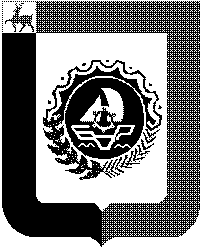 городского округа город БорНижегородской области606450, Нижегородская область, г. Бор, ул. Ленина, 97тел. (83159)2-18-60, E-mail: borfin@sandy.ruПРИКАЗОт  20.11.2020 г.				                     	                 №  113 нг.БорОб утверждении порядков, определяющего перечень дополнительных кодов классификации расходов и кодов целей бюджета городского округа г.Бор Нижегородской области с 01.01.2021г.В соответствии со статьей 9 Бюджетного кодекса Российской Федерации, статьей 3 Положения о Департаменте финансов администрации городского округа город Бор Нижегородской области, утвержденного Решением Совета депутатов городского округа город Бор Нижегородской области от 10.12.2010 № 87, приказом департамента финансов администрации городского округа г.Бор Нижегородской области от 31.12.2014 №48н "Об утверждении Порядка составления и ведения Сводной бюджетной росписи бюджета городского округа город Бор и Порядка составления и ведения бюджетных росписей главных распорядителей средств бюджета городского округа город Бор" п р и к а з ы в а ю :1. Утвердить с 01.01.2021 года прилагаемые:1.1. Порядок, определяющий перечень дополнительных экономических кодов (Доп.ЭК) классификации расходов городского округа г.Бор Нижегородской области (приложение1);1.2. Порядок, определяющий перечень дополнительных функциональных кодов (Доп.ФК) классификации расходов городского округа г.Бор Нижегородской области, применяемых при исполнении расходной части бюджета городского округа город Бор за счет средств местного бюджета (приложение 2);1.3. Порядок, определяющий перечень дополнительных кодов расходов (Доп.КР) классификации расходов городского округа г.Бор Нижегородской области (приложение 3);1.4. Порядок, определяющий перечень кодов целей расходов бюджета городского округа г.Бор, финансовое обеспечение которых осуществляется за счет межбюджетных субсидий, субвенций и иных межбюджетных трансфертов, имеющих целевое назначение, предоставляемых из областного и(или) федерального бюджета (приложение 4).2. Ввести в действие с 1 января 2021 года:2.1. Перечень дополнительных функциональных кодов (Доп.ФК), постоянно применяемых, вне зависимости от КЦСР (кода целевой статьи расходов) в связке с отдельными КОСГУ и (или) КВР (приложение 5);2.2. Перечень дополнительных функциональных кодов (Доп.ФК), постоянно применяемых, в зависимости от КЦСР (кода целевой статьи расходов) (приложение 6);2.3. Перечень дополнительных функциональных кодов (Доп.ФК), применяемых в течении текущего финансового года , в зависимости от КЦСР (кода целевой статьи расходов) (приложение 7);3.Признать утратившими силу с 01.01.2021 г.:3.1.приказ департамента финансов администрации городского округа город Бор Нижегородской области от 06.12.2017 года № 74н " Об утверждении порядков, определяющего перечень дополнительных кодов классификации расходов бюджета городского округа г.Бор с 01.01.2018г";3.2.приказ департамента финансов администрации городского округа город Бор Нижегородской области от 20.08.2018 года № 52н "Об утверждении порядка, определяющего перечень дополнительных кодов расходов (Доп.КР) бюджета городского округа город Бор, финансовое обеспечение которых осуществляется за счет средств местного бюджета".4.Управлению бюджетной политики департамента финансов администрации городского округа город Бор (Т.П.Хализова):4.1. Обеспечить размещение данного Приказа на сайте департамента финансов в сети Интернет /www.bor-fin.ru/;4.2. Довести данный Приказ до сведения Главных распорядителей бюджетных средств городского округа город Бор.5. Контроль за выполнением настоящего приказа оставляю за собой.И.о.директора департамента финансов                                      М.Ф.КолесовТ.П.Хализова 2-26-60Приложение 1к приказу департамента финансовадминистрации городского округа г.БорНижегородской областиот 20.11.2020 N 113 нПорядок, определяющий перечень дополнительных экономических кодов (Доп.ЭК) классификации расходов городского округа г.Бор Нижегородской области1. Настоящий Порядок определяет правила отнесения расходов на соответствующий дополнительный экономический код классификации расходов городского округа г.Бор Нижегородской области (Доп.ЭК), начиная с 01.01.2021г.Управление бюджетной политики департамента финансов администрации городского округа г.Бор осуществляет формирование справочника дополнительных экономических кодов расходов бюджета городского округа г.Бор в программном комплексе АЦК-планирование (АЦК-финансы) в соответствии с настоящим Порядком.2. Дополнительный экономический код расходов (Доп.ЭК) состоит из семи знаков. Структура семизначного дополнительного экономического кода расходов включает следующие составные части (таблица 1) :Таблица 1	Код источника финансирования расходов бюджета (1 разряд);	Код главного распорядителя бюджетных средств (ГРБС) (2 - 4 	разряды);	Дополнительная детализация, отражающая направление и/или источник расходования средств	(5 - 7 разряды) . 2.1.Код источника финансирования расходов бюджета в дополнительном коде расходов бюджета (1 разряд) устанавливается в следующем порядке:2.2.Код главного распорядителя бюджетных средств (ГРБС) (2 - 4 разряды) устанавливается в соответствии со значением, присвоенным каждому главному распорядителю бюджетных средств в справочнике ведомственной принадлежности в программном комплексе АЦК -Планирование (финансы), равным значению КВСР;2.3.Дополнительная детализация, отражающая направление и/или источник расходования средств (5 - 7 разряды) устанавливается в зависимости от источника финансирования расходов.2.3.1.Если источником финансирования расходов являются средства местного бюджета и не требуется дополнительной детализации, Доп ЭК присваивается как 0.000.000. 2.3.2.По мероприятиям, основанным на инициативах граждан, включающим в себя средства населения и спонсоров 5-7 разряды устанавливаются в соответствии с таблицей 2:                                          Таблица2.2.3.3. Если источником расходования средств бюджета являются средства межбюджетных трансфертов, полученных из областного и (или) федерального бюджета 5-7 знак дополнительного экономического кода устанавливается равным дополнительному финансовому коду (Доп ФК), указанному в перечне и кодах целевых статей расходов местных бюджетов, финансовое обеспечение которых осуществляется за счет межбюджетных субсидий, субвенций и иных межбюджетных трансфертов, имеющих целевое назначение, предоставляемых из областного бюджета, утвержденном Приказом Министерства финансов от 22 декабря 2015 года №268 (графа 6 перечня МФ).Приложение 2к приказу департамента финансовадминистрации городского округа г.БорНижегородской областиот 20.11.2020 N 113 нПорядок, определяющий перечень дополнительных функциональных кодов (Доп.ФК) классификации расходов городского округа г.Бор Нижегородской области, применяемых при исполнении расходной части бюджета городского округа город Бор за счет средств местного бюджета 1. Настоящий Порядок определяет правила отнесения расходов на соответствующие дополнительные функциональные коды (Доп.ФК), применяемые при исполнении расходной части бюджета городского округа город Бор за счет средств местного бюджета с 01.01.2021г в целях детализации отдельных мероприятий, отраженных в планах реализации соответствующих муниципальных программ в пределах отдельной целевой статьи расходов местного бюджета, а также отдельных непрограммных расходов.2. Основанием для внесения дополнительных функциональных кодов в Перечень дополнительных функциональных кодов (Доп.ФК), применяемых при исполнении расходной части бюджета городского округа город Бор за счет средств местного бюджета, является обращение главных распорядителей бюджетных средств в Департамент финансов администрации городского округа г.Бор Нижегородской области с заявлением по форме в соответствии с приложением 1 к настоящему Порядку.3. Внесение изменений в Перечень дополнительных функциональных кодов (Доп.ФК),применяемых при исполнении расходной части бюджета городского округа город Бор за счет средств местного бюджета, оформляется соответствующим приказом Департамента финансов администрации городского округа г.Бор о внесении изменений в настоящий Приказ.4. Доп ФК по расходам за счет средств межбюджетных трансфертов отражаются в АЦК -Планирование (финансы) без детализации - "000" за исключением расходов на мероприятия, реализация которых осуществляется на условиях софинансирования. Перечень Доп ФК по таким мероприятиям вводится данным приказом (приложение 7). Приложение 1к Порядку, определяющему перечень дополнительных функциональных кодов (Доп.ФК),применяемых при исполнении расходной части бюджета городского округа город Бор за счет средств местного бюджета Директору Департамента финансов администрации городского округа г.Борот_________________________________наименование главного распорядителя бюджетных средствВ целях детализации мероприятий в рамках муниципальной программы «______________________________________________________________________________________________________________________________________________________________________________________________ » (указать наименование муниципальной программы, либо непрограммных расходов)для учета бюджетных ассигнований в 20 ___году просим завести дополнительные функциональные коды:Руководитель                                                        ________________исполнительФИО, тел.Приложение 3к приказу департамента финансовадминистрации городского округа г.БорНижегородской областиот 20.11.2020 N 113 нПорядок, определяющий перечень дополнительных кодов расходов (Доп.КР) классификации расходов городского округа г.Бор Нижегородской области1. Настоящий Порядок определяет правила отнесения расходов бюджета городского округа г.Бор на соответствующие дополнительные коды расходов (Доп.КР) с 01.01.2021г.В связи с присоединением городского округа г.Бор к Единой объединенной финансовой системе Нижегородской области определение маски и заполнение справочника Доп КР осуществляется Министерством финансов Нижегородской области.При отсутствии рекомендаций Министерства финансов Нижегородской  по использованию справочника Доп КР, Главным распорядителям средств бюджета при формировании бюджетных заявок в АЦК Планирование следует выбирать нулевой код Доп КР.Приложение 4к приказу департамента финансовадминистрации городского округа г.БорНижегородской областиот 20.11.2020 N 113 нПорядок, определяющий перечень кодов целей расходов бюджета городского округа г.Бор.1. Настоящий Порядок определяет правила отнесения расходов городского округа г.Бор Нижегородской области на соответствующий код цели расходов, начиная с 01.01.2021г.Управление бюджетной политики департамента финансов администрации городского округа г.Бор осуществляет формирование справочника кодов цели расходов бюджета городского округа г.Бор в программном комплексе АЦК-планирование (АЦК-финансы) в соответствии с настоящим Порядком.2. Код цели расходов устанавливается в следующем порядке:2.1. по расходам бюджета, источником которых являются межбюджетные трансферты, полученные из средств областного бюджета, Доп ЭК которых начинается на номера 2,4,6,7 - код цели равен Доп.ФК областного бюджета (в соответствии с Приказом Министерства финансов  Нижегородской области № 268 от 22.12.2015) и имеет три знака.Исключение составляют межбюджетные трансферты переданные из областного бюджета на условиях софинансирования с федеральным бюджетом на предоставление субсидии и (или) субвенций бюджету городского округа г.Бор Нижегородской области.2.2. по расходам бюджета, источником которых являются межбюджетные трансферты, Доп ЭК которых начинается на номера 1,3,5, а также межбюджетные трансферты, являющиеся исключением в п.2.1. - код цели соответствует коду целей, присваиваемых Федеральным казначейством субсидиям, субвенциям и иным межбюджетным трансфертам, имеющим целевое назначение, предоставляемым из федерального бюджета бюджетам субъектов Российской Федерации.В бюджетных назначениях, направляемых из местного бюджета и областного на условиях софинансирования с федеральным бюджетом ставится аналогичный федеральному код цели, при этом после первых двух знаков кода вместо дефиса по областным средствам ставиться буква "s" (субъект), по средствам местного бюджета ставиться буква "m"(местный) в соответствии с таблицей 1.Таблица 1Структура кода цели в бюджетных назначениях, направляемых из местного бюджета и областного на условиях софинансирования с федеральным бюджетом:2.3. В бюджетных назначениях, направляемых из местного бюджета без условий софинансирования с федеральным бюджетом ставится нулевой код цели.Приложение 5к приказу департамента финансовадминистрации городского округа г.БорНижегородской областиот 20.11.2020 N 113 нПеречень дополнительных функциональных кодов (Доп.ФК), постоянно применяемых, вне зависимости от КЦСР (кода целевой статьи расходов) в связке с отдельными КОСГУ и (или) КВР.Приложение 6к приказу департамента финансовадминистрации городского округа г.БорНижегородской областиот 20.11.2020 N 113 нПеречень дополнительных функциональных кодов (Доп.ФК), постоянно применяемых, в зависимости от КЦСР (кода целевой статьи расходов)Приложение 7к приказу департамента финансовадминистрации городского округа г.БорНижегородской областиот 20.11.2020 N 113 нПеречень дополнительных функциональных кодов (Доп.ФК), применяемых в течении текущего финансового года , в зависимости от КЦСР (кода целевой статьи расходов)Структура дополнительного экономического кода расходовСтруктура дополнительного экономического кода расходовСтруктура дополнительного экономического кода расходовСтруктура дополнительного экономического кода расходовСтруктура дополнительного экономического кода расходовСтруктура дополнительного экономического кода расходовСтруктура дополнительного экономического кода расходовКод источника финансирования расходов бюджета Код главного распорядителя бюджетных средств (ГРБС)Код главного распорядителя бюджетных средств (ГРБС)Код главного распорядителя бюджетных средств (ГРБС)Дополнительная детализация, отражающая направление и/или источник расходования средствДополнительная детализация, отражающая направление и/или источник расходования средствДополнительная детализация, отражающая направление и/или источник расходования средствКод источника финансирования расходов бюджета Код главного распорядителя бюджетных средств (ГРБС)Код главного распорядителя бюджетных средств (ГРБС)Код главного распорядителя бюджетных средств (ГРБС)Дополнительная детализация, отражающая направление и/или источник расходования средствДополнительная детализация, отражающая направление и/или источник расходования средствДополнительная детализация, отражающая направление и/или источник расходования средств1234567Значение Кода источника финансирования расходов бюджетаНаименование Кода источника финансирования расходов бюджета0Расходы за счет средств местного бюджета1Расходы за счет средств субсидии федерального бюджета2Расходы за счет средств субсидии областного бюджета3Расходы за счет средств субвенции федерального бюджета4Расходы за счет средств субвенции областного бюджета5Расходы за счет средств иных межбюджетных трансфертов федерального бюджета6Расходы за счет средств иных межбюджетных трансфертов областного бюджета7Расходы за счет средств иных межбюджетных трансфертов резервных фондовПеречень дополнительных экономических кодов расходов (Доп.ЭК) бюджета городского округа город Бор по мероприятиям, основанным на инициативах граждан, включающим в себя средства населения и спонсоров, финансовое обеспечение которых осуществляется за счет средств местного бюджетаПеречень дополнительных экономических кодов расходов (Доп.ЭК) бюджета городского округа город Бор по мероприятиям, основанным на инициативах граждан, включающим в себя средства населения и спонсоров, финансовое обеспечение которых осуществляется за счет средств местного бюджетаПеречень дополнительных экономических кодов расходов (Доп.ЭК) бюджета городского округа город Бор по мероприятиям, основанным на инициативах граждан, включающим в себя средства населения и спонсоров, финансовое обеспечение которых осуществляется за счет средств местного бюджетаПеречень дополнительных экономических кодов расходов (Доп.ЭК) бюджета городского округа город Бор по мероприятиям, основанным на инициативах граждан, включающим в себя средства населения и спонсоров, финансовое обеспечение которых осуществляется за счет средств местного бюджетаПеречень дополнительных экономических кодов расходов (Доп.ЭК) бюджета городского округа город Бор по мероприятиям, основанным на инициативах граждан, включающим в себя средства населения и спонсоров, финансовое обеспечение которых осуществляется за счет средств местного бюджетаПеречень дополнительных экономических кодов расходов (Доп.ЭК) бюджета городского округа город Бор по мероприятиям, основанным на инициативах граждан, включающим в себя средства населения и спонсоров, финансовое обеспечение которых осуществляется за счет средств местного бюджетаПеречень дополнительных экономических кодов расходов (Доп.ЭК) бюджета городского округа город Бор по мероприятиям, основанным на инициативах граждан, включающим в себя средства населения и спонсоров, финансовое обеспечение которых осуществляется за счет средств местного бюджетаПеречень дополнительных экономических кодов расходов (Доп.ЭК) бюджета городского округа город Бор по мероприятиям, основанным на инициативах граждан, включающим в себя средства населения и спонсоров, финансовое обеспечение которых осуществляется за счет средств местного бюджетаКод источника финансирования расходов бюджета Код главного распорядителя бюджетных средств (ГРБС)Код главного распорядителя бюджетных средств (ГРБС)Код главного распорядителя бюджетных средств (ГРБС)Дополнительная детализация, отражающая направление и/или источник расходования средствДополнительная детализация, отражающая направление и/или источник расходования средствДополнительная детализация, отражающая направление и/или источник расходования средствДополнительная детализация, отражающая направление и/или источник расходования средствРазряд Доп ЭК Разряд Доп ЭК Разряд Доп ЭК Разряд Доп ЭК Разряд Доп ЭК Разряд Доп ЭК Разряд Доп ЭК Значение источника средств 1234567Значение источника средств 0ХХХ004Средства населения на софинансирование мероприятий0ХХХ005Средства спонсоров на софинансирование мероприятий№ п/пКЦСР (целевая статья расходов)Наименование мероприятияДоп. ФК (присваивает департамент финансов)№ п/пКод целиИсточник средств1ХХ-ХХХХХ-ХХХХХ-ХХХХХФедеральный бюджет2ХХsХХХХХ-ХХХХХ-ХХХХХОбластной бюджет на условиях софинансирования с федеральным бюджетом3ХХmХХХХХ-ХХХХХ-ХХХХХМестный бюджет на условиях софинансирования с федеральным бюджетом № п/пНаименование расходовКЦСРПризнак применения в свяке с  Доп ФКДоп. ФК вводимый с 01.01.2021гНаименование Доп. ФК1234561.Детализация расходов, независимо от КЦСР:ХХ.Х.ХХ.ХХХХХ1.1Коммунальные услугиХХ.Х.ХХ.ХХХХХ Косгу 223001Электроэнергия1.2Коммунальные услугиХХ.Х.ХХ.ХХХХХ Косгу 223002Теплоэнергия (ТЭН1)1.3Коммунальные услугиХХ.Х.ХХ.ХХХХХ Косгу 223003Водоснабжение, водоотведение, вывоз ЖКО1.4Коммунальные услугиХХ.Х.ХХ.ХХХХХ Косгу 223004Природный газ1.5Коммунальные услугиХХ.Х.ХХ.ХХХХХ Косгу 223005Дрова,уголь1.6Коммунальные услугиХХ.Х.ХХ.ХХХХХ Косгу 223006Вывоз ТБО1.7Расходы на выплату единовременного вознаграждения при выходе на пенсию муниципальным служащимХХ.Х.ХХ.ХХХХХКВР 121 и 129007Средства на выплату единовременного вознаграждения при выходе на пенсию1.8Мероприятия по профилактике распространения коронавирусной инфекции на территории городского округа г. Бор Нижегородской областиХХ.Х.ХХ.ХХХХХ183Мероприятия по профилактике распространения коронавирусной инфекции на территории городского округа г. Бор Нижегородской области№ п/п Наименование КЦСРКЦСРДоп. ФК вводимый с 01.01.2021гНаименование Доп. ФК123451.Постоянно-используемые Доп ФК, вне зависимости от периода действия бюджетных назначений, в разрезе КЦСР:Постоянно-используемые Доп ФК, вне зависимости от периода действия бюджетных назначений, в разрезе КЦСР:Постоянно-используемые Доп ФК, вне зависимости от периода действия бюджетных назначений, в разрезе КЦСР:Постоянно-используемые Доп ФК, вне зависимости от периода действия бюджетных назначений, в разрезе КЦСР:1.1Непрограммные расходы:7700000000010-014Прочие выплаты по обязательствам городского округа7770226000010расходы на закупку работ (услуг) по информационному освещению деятельности органов муниципальной властиПрочие выплаты по обязательствам городского округа7770226000011Награждение победителей смотра-конкурса "Самый благоустроенный населенный пункт, образцовая улица и лучший индивидуальный дом в индивидуальном жилом секторе городского округа город Бор"Прочие выплаты по обязательствам городского округа7770226000012Награждение победителей смотра-конкурса «Самый благоустроенный двор многоквартирного жилого дома в городском округе г.Бор»резерв013-0141.2Муниципальная программа "Развитие образования и молодежной политики в городском округе г. Бор"0100000000015-029Приобретение путевок, возмещение части расходов по приобретению путевок в загородные детские оздоровительно-образовательные центры (лагеря) Нижегородской области, оплата стоимости набора продуктов питания в лагерях с дневным пребыванием детей, организованных на базе образовательных учреждений округа 
(пришкольные лагеря)и проведение культурно- массовых мероприятий в пришкольных лагерях0130323910015Предоставление путевок с частичной оплатой и компенсация части расходов по приобретению путевок в загородные детские оздоровительно-образовательные центры (лагеря) Нижегородской областиПриобретение путевок, возмещение части расходов по приобретению путевок в загородные детские оздоровительно-образовательные центры (лагеря) Нижегородской области, оплата стоимости набора продуктов питания в лагерях с дневным пребыванием детей, организованных на базе образовательных учреждений округа 
(пришкольные лагеря)и проведение культурно- массовых мероприятий в пришкольных лагерях0130323910016Оплата стоимости питания в лагерях с дневным пребыванием детей, организованных на базе муниципальных образовательных учреждений округаМероприятия по организации отдыха и оздоровления детей0130324910017Предоставление путевок с частичной оплатой для детей работников бюджетных организаций, безработных граждан, неработающих пенсионеров, опекунов (попечителей), приемных родителей, детей-сирот и детей,оставшихся без попечения родителейМероприятия по организации отдыха и оздоровления детей0130324910018Предоставление бесплатных путевок для детей, оказавшихся в трудной жизненной ситуацииМероприятия по организации отдыха и оздоровления детей0130324910019Мероприятия по организации отдыха и оздоровления детей (конкурсы, походы и прочее)Содержание информационно- методического центра, централизованной бухгалтерии, групп хозяйственного обслуживания муниципальных учреждений0150100590020Расходы инспекции по контролюРасходы на обеспечение деятельности муниципальных школ начальных, неполных средних и средних0120100590021Расходы на дополнительное финансовое обеспечение мероприятий по организации бесплатного горячего питания обучающихся, получающих начальное общее образование в муниципальных образовательных организациях Нижегородской областирезерв022-0291.3Муниципальная программа "Развитие сферы жилищно-коммунального хозяйства городского округа г. Бор"0500000000Реализация мероприятий направленных на обеспечение населения городского округа город Бор качественными услугами в сфере коммунального хозяйства0530100370030-037Реализация мероприятий направленных на обеспечение населения городского округа город Бор качественными услугами в сфере коммунального хозяйства0530100370030актуализация схемы теплоснабжения городского округа г. Бор до 2028 годаРеализация мероприятий направленных на обеспечение населения городского округа город Бор качественными услугами в сфере коммунального хозяйства0530100370031актуализация схемы водоснабжения и водоотведения городского округа г. Бор до 2029 годаРеализация мероприятий направленных на обеспечение населения городского округа город Бор качественными услугами в сфере коммунального хозяйства0530100370032оплата услуг дежурно-диспетчерской службырезерв033-037Реализация мероприятий, направленных на уличное освещение0540125010038-043Реализация мероприятий, направленных на уличное освещение (применяется с КОСГУ 241)0540125010038Приобретение электроэнергииРеализация мероприятий, направленных на уличное освещение (применяется с КОСГУ 242)0540125010039Содержание, ремонт ( в том числе текущий) и реконструкция линий уличного освещениярезерв040-043Реализация мероприятий, направленных на содержание и уборку территорий улиц, тротуаров, площадей0540125020044-059Реализация мероприятий, направленных на содержание и уборку территорий улиц, тротуаров, площадей0540125020044Мероприятия по проведению месячника по благоустройству и санитарной очисткеРеализация мероприятий, направленных на содержание и уборку территорий улиц, тротуаров, площадей0540125020045Ликвидация несанкционированных свалокРеализация мероприятий, направленных на содержание и уборку территорий улиц, тротуаров, площадей0540125020046Содержание зон отдыхаРеализация мероприятий, направленных на содержание и уборку территорий улиц, тротуаров, площадей0540125020047Содержание контейнерных площадокРеализация мероприятий, направленных на содержание и уборку территорий улиц, тротуаров, площадей0540125020048Уборка дворовых территорий сельских населенных пунктовРеализация мероприятий, направленных на содержание и уборку территорий улиц, тротуаров, площадей0540125020049Работы по отводу ливневых и талых водрезерв050-055Реализация мероприятий, направленных на озеленение0540125030056-065Реализация мероприятий, направленных на озеленение0540125030056Спил аварийных деревьевРеализация мероприятий, направленных на озеленение0540125030057Уход за деревьями и кустарникамиРеализация мероприятий, направленных на озеленение0540125030058Содержание газоновРеализация мероприятий, направленных на озеленение0540125030059Содержание цветников и клумбрезерв060-065Реализация мероприятий, направленных на проведение капитального и текущего ремонта объектов благоустройства0540125040066-070Реализация мероприятий, направленных на проведение капитального и текущего ремонта объектов благоустройства0540125040066Ремонт малых архитектурных формРеализация мероприятий, направленных на проведение капитального и текущего ремонта объектов благоустройства0540125040067Ремонт фонтановРеализация мероприятий, направленных на проведение капитального и текущего ремонта объектов благоустройства0540125040068Установка и ремонт элементов детских площадокрезерв069-070Реализация мероприятий, направленных на содержание кладбищ0540125050071-072Реализация мероприятий, направленных на содержание кладбищ0540125050071Восстановление военно-мемориальных объектоврезерв072Реализация мероприятий, направленных на прочие расходы по благоустройству0540125060073-085Реализация мероприятий, направленных на прочие расходы по благоустройству0540125060073Расходы на проектно-сметные работы и (или) экспертизу сметной документации по объектам благоустройстваРеализация мероприятий, направленных на прочие расходы по благоустройству0540125060074Демонтаж рекламных конструкцийРеализация мероприятий, направленных на прочие расходы по благоустройству0540125060075Обслуживание городских фонтановРеализация мероприятий, направленных на прочие расходы по благоустройству0540125060076Мероприятия по подготовке к праздникамРеализация мероприятий, направленных на прочие расходы по благоустройству0540125060077Содержание объектов монументального искусства (памятников)Реализация мероприятий, направленных на прочие расходы по благоустройству0540125060078Содержание детских площадокРеализация мероприятий, направленных на прочие расходы по благоустройству0540125060079Содержание санитарно-гигиенического объекта, расположенного на территории, прилегающей к ЦВР "Алиса"Реализация мероприятий, направленных на прочие расходы по благоустройству0540125060080Прочие работы по благоустройству, не отнесенные к другим мероприятиям по благоустройствурезерв081-0851.4Муниципальная программа "Содержание и развитие дорожного хозяйства городского округа г. Бор"0800000000086-096Реализация мероприятий, направленных на содержание дорог общего пользования, тротуаров0810124100086Содержание и очистка дорогРеализация мероприятий, направленных на содержание дорог общего пользования, тротуаров за счет средств муниципального дорожного фонда городского округа город Бор0810124110086Содержание и очистка дорогРеализация мероприятий, направленных на содержание дорог общего пользования, тротуаров0810124100087Восстановление горизонтальной разметки на автомобильных дорогах на территории г.о.г. БорРеализация мероприятий, направленных на содержание дорог общего пользования, тротуаров0810124110087Восстановление горизонтальной разметки на автомобильных дорогах на территории г.о.г. БорРеализация мероприятий, направленных на содержание дорог общего пользования, тротуаров за счет средств муниципального дорожного фонда городского округа город Бор0810124100088 Ремонт и обслуживание светофоных объектовРеализация мероприятий, направленных на содержание дорог общего пользования, тротуаров за счет средств муниципального дорожного фонда городского округа город Бор0810124110088 Ремонт и обслуживание светофоных объектовРеализация мероприятий, направленных на содержание дорог общего пользования, тротуаров за счет средств муниципального дорожного фонда городского округа город Бор0810124100089Содержание и ремонт дорожных знаковРеализация мероприятий, направленных на содержание дорог общего пользования, тротуаров за счет средств муниципального дорожного фонда городского округа город Бор0810124110089Содержание и ремонт дорожных знаковРеализация мероприятий, направленных на содержание дорог общего пользования, тротуаров за счет средств муниципального дорожного фонда городского округа город Бор0810124100090Содержание бортового камняРеализация мероприятий, направленных на содержание дорог общего пользования, тротуаров за счет средств муниципального дорожного фонда городского округа город Бор0810124110090Содержание бортового камняРеализация мероприятий, направленных на содержание дорог общего пользования, тротуаров за счет средств муниципального дорожного фонда городского округа город Бор0810124100091Содержание и ремонт газонных и барьерных огражденийРеализация мероприятий, направленных на содержание дорог общего пользования, тротуаров за счет средств муниципального дорожного фонда городского округа город Бор0810124110091Содержание и ремонт газонных и барьерных огражденийРеализация мероприятий, направленных на содержание дорог общего пользования, тротуаров за счет средств муниципального дорожного фонда городского округа город Бор0810124100092Текущий (в т.ч. ямочный) ремонт дорог и тротуаровРеализация мероприятий, направленных на содержание дорог общего пользования, тротуаров за счет средств муниципального дорожного фонда городского округа город Бор0810124110092Текущий (в т.ч. ямочный) ремонт дорог и тротуароврезерв093-0961.5Муниципальная программа "Развитие агропромышленного комплекса в городском округе г. Бор "1300000000097-103Субсидии на финансовое обеспечение затрат сельскохозяйственных товаропроизводителей на приобретение минеральных удобрений1310100130097Финансовое обеспечение затрат сельскохозяйственных товаропроизводителей на приобретение минеральных удобренийРеализация мероприятий, направленных на развитие сельского хозяйства городского округа город Бор1310600130098Выездное мероприятие "День поля"Реализация мероприятий, направленных на развитие сельского хозяйства городского округа город Бор1310600130099Проведение праздника "День сельского хозяйства"Реализация мероприятий, направленных на развитие сельского хозяйства городского округа город Бор1310600130100Выездное мероприятие "Объезд животноводческих ферм"Реализация мероприятий, направленных на развитие сельского хозяйства городского округа город Бор1310600130101Участие в областных, конкурсах, выставках и конференциях, направленных на развитие сельского хозяйства городскогорезерв102-1031.6Муниципальная программа "Управление муниципальными финансами городского округа г. Бор"1700000000104-105Исполнение долговых обязательств1740227000104Бюджетные кредитыИсполнение долговых обязательств1740227000105Кредиты в коммерческих кредитных организацияхрезерв -1.7Муниципальная программа "Защита населения и территорий от чрезвычайных ситуаций, обеспечение пожарной безопасности и безопасности людей на водных объектах городского округа г. Бор"2000000000106-120Противопожарные мероприятия2020125110106Изготовление листовок, аншлагов, баннеров и плакатовПротивопожарные мероприятия2020125110107Ежегодное страхование добровольных пожарных, внесенных в реестрПротивопожарные мероприятия2020125110108Ежегодное проведение соревнований среди добровольных пожарных командПротивопожарные мероприятия2020125110109Ремонт, замена и установка пожарных гидрантовПротивопожарные мероприятия2020125110110Очистка противопожарных водоемовПротивопожарные мероприятия2020125110111Оборудование площадок (пирсов) для забора воды пожарной техникой возле противопожарных водоемовПротивопожарные мероприятия2020125110112Устройство защитных противопожарных полос, удаление в весенне-летний период сухой растительности, опашка населенных пунктовПротивопожарные мероприятия2020125110113Приобретение пожарно-технического вооружения и спецодеждыПротивопожарные мероприятия2020125110114Устройство искусственных водоемов, установка и ремонт пожарных емкостейПротивопожарные мероприятия2020125110115Установка у водоемов (водоисточников), а также по направлению движения к ним соответствующих указателей (объемные со светильником или плоские , выполненные с использованием светоотражающих покрытий)Противопожарные мероприятия2020125110116Установка звуковой сигнализации для оповещения людей при пожаререзерв117-120№ п/п Наименование КЦСРКЦСРДоп. ФК вводимый с 01.01.2021гНаименование Доп. ФК (наименование мероприятия, объекта)1 2 3  45 1 Доп ФК, применяемые в течении текущего финансового года , в разрезе КЦСР: Доп ФК, применяемые в течении текущего финансового года , в разрезе КЦСР: Доп ФК, применяемые в течении текущего финансового года , в разрезе КЦСР: Доп ФК, применяемые в течении текущего финансового года , в разрезе КЦСР:1.1Муниципальная программа "Адресная инвестиционная программа капитальных вложений городского округа г. Бор "02.0.00.00000150-249 (кроме 183)Расходы в рамках  МП "Адресная инвестиционная программа капитальных вложений городского округа г. Бор "02.Х.ХХ.ХХХХХ150Инженерная защита участка Борской поймы. Берегоукрепление. - "-02.Х.ХХ.ХХХХХ151Обеспечение инженерной и дорожной инфраструктурой земельных участков, предназначенных для предоставления многодетным семьям на территории у д.Оманово городского округа г.Бор Нижегородской области - "-02.Х.ХХ.ХХХХХ152Строительство пешеходного моста в г.Бор - "-02.Х.ХХ.ХХХХХ153Устройство проезда по ул.Московская вжилом районе “Боталово-4” г.Бор - "-02.Х.ХХ.ХХХХХ154Строительство пешеходной лестницы с пандусами и смотровыми площадками - "-02.Х.ХХ.ХХХХХ155Строительство пешеходной лестницы со смотровыми площадками в г.Бор - "-02.Х.ХХ.ХХХХХ156Строительство жилья для предоставления гражданам РФ,проживающим на сельских территориях, по договорам найма жилого помещения - "-02.Х.ХХ.ХХХХХ157Газоснабжение с. Ивановское Ямновского с/с городского округа город Бор Нижегородской области - "-02.Х.ХХ.ХХХХХ158Распределительные газопроводы высокого и низкого давлений с установкой ПРГ по адресу:Нижегородская область, г.Бор, Линдовский с/с, д.Николино-Кулига - "-02.Х.ХХ.ХХХХХ159Распределительный газопровод высокого и низкого давлений д.Дубенки и д.М.Уткино г.о.г.Бор Нижегородской области - "-02.Х.ХХ.ХХХХХ160Газоснабжение д. Плотинка Ямновского с/с городского округа город Бор Нижегородской области - "-02.Х.ХХ.ХХХХХ161Газоснабжение котельной мощностью 0,8 МВт, расположенной по адресу: Нижегородская область, Ямновский сельсовет, д.Плотинка - "-02.Х.ХХ.ХХХХХ162Канализационные очистные сооружения производительностью 2500 м3/сут в д.Оманово Краснослободского с/с г.о.г.Бор НО  - "-02.Х.ХХ.ХХХХХ163Газопровод высокого давления д.Филипповское - п.Красная Слобода - "-02.Х.ХХ.ХХХХХ164Станция водоочистки в п.Ямново Борского района Нижегородской области  (без внешнего электроснабжения) - "-02.Х.ХХ.ХХХХХ165Наружные сети канализации пос.Октябрьский Борского района Нижегородской области - "-02.Х.ХХ.ХХХХХ166Канализационные очистные сооружения 150м3/сут в п.Большеорловское Останкинского с/с г.о.г.Бор НО - "-02.Х.ХХ.ХХХХХ167Расширение системы газораспределения и газопотребления  д.Большое Уткино Краснослободского с/с городского округа город Бор Нижегородской области - "-02.Х.ХХ.ХХХХХ168Расширение системы газораспределения и газопотребления  д.Большое Уткино Краснослободского с/с городского округа город Бор Нижегородской области - "-02.Х.ХХ.ХХХХХ169Сети газораспределения и газопотребления д.Молостово городского округа г.Бор Нижегородской области - "-02.Х.ХХ.ХХХХХ170Газопровод высокого и низкого давления в д.Линдо-Усад Кантауровского с/с городского округа г.Бор Нижегородской области - "-02.Х.ХХ.ХХХХХ171Канализационные очистные сооружения в п.Железнодорожный Ситниковского с/с г.о.г.Бор НО - "-02.Х.ХХ.ХХХХХ172Газопровод высокого и низкого давления в д.Кресты Линдовского с/с городского округа г.Бор Нижегородской области - "-02.Х.ХХ.ХХХХХ173Газопроводы высокого и низкого давления в д.Афанасово, д.Валки Линдовского с/с городского округа г.Бор Нижегородской области - "-02.Х.ХХ.ХХХХХ174Газопроводы высокого и низкого давления в д.Першино, д.Санда Кантауровского с/с городского округа г.Бор Нижегородской области - "-02.Х.ХХ.ХХХХХ175Строительство гидротехнического сооружения в г. Бор - "-02.Х.ХХ.ХХХХХ176Канализационные очистные сооружения пр-ю 400 м3/сут п.Чистое Борское Редькинского с/с г.о.г.Бор, НО - "-02.Х.ХХ.ХХХХХ177Детский сад на 240 мест по адресу г. Бор м-н Красногорка Нижегородская область - "-02.Х.ХХ.ХХХХХ178Пристрой на 60 мест к существующему МАДОУ детскому саду №13 «Дельфинчик», расположенному по адресу: Нижегородская область, г.Бор, микрорайон Прибрежный, д.12  - "-02.Х.ХХ.ХХХХХ179Школа на 1000 мест в центре г.Бор Нижегородской области - "-02.Х.ХХ.ХХХХХ180Школа на 1000 мест в жилом районе “Боталово-4” г.Бор Нижегородской области - "-02.Х.ХХ.ХХХХХ181Строительство пристроя МАОУ СШ №3 городского округа г.Бор - "-02.Х.ХХ.ХХХХХ182Школа на 800 мест(№6) - "-02.Х.ХХ.ХХХХХ184Реконструкция здания МАУ ЦППМСП "Иволга" - "-02.Х.ХХ.ХХХХХ185Дом культуры в с.Останкино городского округа г.Бор Нижегородской области3.2Муниципальная программа "Развитие сферы жилищно-коммунального хозяйства городского округа г. Бор"0500000000250-399Субсидия на финансовое обеспечение (возмещение) затрат, связанных с проведением работ по капитальному ремонту, реконструкции и модернизации объектов коммунальной инфраструктуры, находящейся в муниципальной собственности0530101370Субсидия на финансовое обеспечение (возмещение) затрат, связанных с проведением работ по ремонту выгребных ям, придомовых туалетов, отстойников с учетом инженерных коммуникаций, предназначенных для обслуживания неканализированных многоквартирных домов0530101390Реализация мероприятий, направленных на прочие расходы по благоустройству0540125060Реализация мероприятий, направленных на благоустройство в рамках реализации проектов по поддержке местных инициатив05402S2600Реализация мероприятий по приобретению и установке элементов детских и спортивных площадок на территории городского округа г.Бор, основанных на инициативах граждан0540325070Реализация мероприятий по благоустройству сельских территорий05405L5760Реализация мероприятий по благоустройству сельских территорий05405L57603.3Муниципальная программа "Содержание и развитие дорожного хозяйства городского округа г. Бор"0800000000400-649Реализация мероприятий, направленных на содержание дорог общего пользования, тротуаров за счет средств муниципального дорожного фонда городского округа город Бор0810124100Реализация мероприятий, направленных на содержание дорог общего пользования, тротуаров за счет средств муниципального дорожного фонда городского округа город Бор0810124110Реализация мероприятий, направленных на ремонт дорог общего пользования, тротуаров и дворовых территорий0820124100Реализация мероприятий, направленных на ремонт дорог общего пользования, тротуаров и дворовых территорий0820124110Мероприятия по ремонту дорог общего пользования, тротуаров и дворовых территорий в рамках реализации проектов по поддержке местных инициатив08202S2600Капитальный ремонт и ремонт автомобильных дорог общего пользования местного значения08203S2210Реализация мероприятий по ремонту дорог на территории городского округа г.Бор, основанных на инициативах граждан0820525100Реализация мероприятий по ремонту дорог на территории городского округа г.Бор, основанных на инициативах граждан, за счет муниципального дорожного фонда08205251103.4Муниципальная программа "Управление муниципальными финансами городского округа г. Бор"1700000000650-659Резервный фонд администрации городского округа город Бор17.1.04.210503.5Муниципальная программа "Формирование современной городской среды на территории городского округа г. Бор"2600000000660-669Мероприятия по благоустройству общественных пространств26.Х.ХХ.ХХХХХ